УтвержденаУтвержденаУтверждена Постановлением Постановлением Постановлением(наименование документа об утверждении, включая наименования(наименование документа об утверждении, включая наименования(наименование документа об утверждении, включая наименования Администрации Моркинского муниципального района  Администрации Моркинского муниципального района  Администрации Моркинского муниципального района           органов государственной власти или органов местного          органов государственной власти или органов местного          органов государственной власти или органов местного Республики Марий Эл Республики Марий Эл Республики Марий Эл      самоуправления, принявших  решение об утверждении схемы       самоуправления, принявших  решение об утверждении схемы       самоуправления, принявших  решение об утверждении схемы    или подписавших соглашение о перераспределении земельных участков)    или подписавших соглашение о перераспределении земельных участков)    или подписавших соглашение о перераспределении земельных участков) от № Схема границ публичного сервитута в отношении объекта «Уличное освещение», кадастровый номер 12:13:0000000:2384, расположенного по адресу: Российская Федерация, Республика Марий Эл, Моркинский район, п. ЗалесныйСхема границ публичного сервитута в отношении объекта «Уличное освещение», кадастровый номер 12:13:0000000:2384, расположенного по адресу: Российская Федерация, Республика Марий Эл, Моркинский район, п. ЗалесныйСхема границ публичного сервитута в отношении объекта «Уличное освещение», кадастровый номер 12:13:0000000:2384, расположенного по адресу: Российская Федерация, Республика Марий Эл, Моркинский район, п. ЗалесныйСхема границ публичного сервитута в отношении объекта «Уличное освещение», кадастровый номер 12:13:0000000:2384, расположенного по адресу: Российская Федерация, Республика Марий Эл, Моркинский район, п. ЗалесныйСхема границ публичного сервитута в отношении объекта «Уличное освещение», кадастровый номер 12:13:0000000:2384, расположенного по адресу: Российская Федерация, Республика Марий Эл, Моркинский район, п. ЗалесныйСхема границ публичного сервитута в отношении объекта «Уличное освещение», кадастровый номер 12:13:0000000:2384, расположенного по адресу: Российская Федерация, Республика Марий Эл, Моркинский район, п. ЗалесныйСхема границ публичного сервитута в отношении объекта «Уличное освещение», кадастровый номер 12:13:0000000:2384, расположенного по адресу: Российская Федерация, Республика Марий Эл, Моркинский район, п. ЗалесныйПлощадь публичного сервитута- 3818 м²Площадь публичного сервитута- 3818 м²Площадь публичного сервитута- 3818 м²Площадь публичного сервитута- 3818 м²Площадь публичного сервитута- 3818 м²Площадь публичного сервитута- 3818 м²Площадь публичного сервитута- 3818 м²Обозначение характерных точек границКоординаты, мКоординаты, мКоординаты, мКоординаты, мКоординаты, мКоординаты, мОбозначение характерных точек границОбозначение характерных точек границXXXYYYXXXYYY1222331323525.66323525.66323525.661328352.011328352.012323543.10323543.10323543.101328383.401328383.403323543.34323543.34323543.341328385.031328385.034323544.00323544.00323544.001328384.931328384.935323561.50323561.50323561.501328413.971328413.976323579.28323579.28323579.281328443.511328443.517323582.71323582.71323582.711328441.441328441.448323564.92323564.92323564.921328411.911328411.919323548.28323548.28323548.281328384.281328384.2810323581.72323581.72323581.721328379.251328379.2511323620.06323620.06323620.061328373.691328373.6912323654.62323654.62323654.621328368.561328368.5613323660.23323660.23323660.231328364.621328364.6214323664.75323664.75323664.751328360.061328360.0615323689.38323689.38323689.381328335.471328335.4716323705.74323705.74323705.741328334.601328334.6017323706.23323706.23323706.231328335.321328335.3218323708.86323708.86323708.861328334.431328334.4319323708.82323708.82323708.821328333.561328333.5620323728.66323728.66323728.661328320.051328320.0521323750.03323750.03323750.031328302.081328302.0822323784.07323784.07323784.071328289.041328289.0423323825.85323825.85323825.851328280.801328280.8024323819.05323819.05323819.051328259.351328259.3525323811.27323811.27323811.271328234.371328234.3726323802.89323802.89323802.891328208.271328208.2727323790.63323790.63323790.631328176.591328176.5928323781.97323781.97323781.971328154.511328154.5129323770.89323770.89323770.891328125.491328125.4930323743.84323743.84323743.841328137.401328137.4031323745.46323745.46323745.461328141.061328141.0632323768.65323768.65323768.651328130.851328130.8533323778.23323778.23323778.231328155.951328155.9534323786.91323786.91323786.911328178.051328178.0535323799.11323799.11323799.111328209.611328209.6136323807.45323807.45323807.451328235.571328235.5737323815.23323815.23323815.231328260.551328260.5538323820.69323820.69323820.691328277.741328277.7439323782.95323782.95323782.951328285.181328285.1840323749.68323749.68323749.681328297.931328297.9341323731.58323731.58323731.581328274.171328274.1742323728.40323728.40323728.401328276.591328276.5943323746.25323746.25323746.251328300.031328300.0344323726.24323726.24323726.241328316.851328316.8545323706.10323706.10323706.101328330.571328330.5746323689.73323689.73323689.731328331.441328331.4447323674.84323674.84323674.841328300.621328300.6248323658.14323658.14323658.141328266.061328266.0649323669.77323669.77323669.771328262.581328262.5850323668.62323668.62323668.621328258.751328258.7551323656.49323656.49323656.491328262.381328262.3852323644.94323644.94323644.941328234.111328234.1153323627.71323627.71323627.711328203.501328203.5054323615.55323615.55323615.551328182.071328182.0755323597.19323597.19323597.191328149.501328149.5056323579.67323579.67323579.671328118.441328118.4457323576.19323576.19323576.191328120.401328120.4058323593.71323593.71323593.711328151.461328151.4659323611.06323611.06323611.061328182.251328182.2560323582.75323582.75323582.751328197.391328197.3961323584.64323584.64323584.641328200.921328200.9262323613.03323613.03323613.031328185.731328185.7363323624.23323624.23323624.231328205.461328205.4664323641.34323641.34323641.341328235.851328235.8565323652.64323652.64323652.641328263.541328263.5466323654.22323654.22323654.221328267.431328267.4367323671.24323671.24323671.241328302.361328302.3668323686.09323686.09323686.091328333.101328333.1069323661.91323661.91323661.911328357.241328357.2470323657.63323657.63323657.631328361.561328361.5671323653.10323653.10323653.101328364.741328364.7472323619.48323619.48323619.481328369.731328369.7373323581.14323581.14323581.141328375.291328375.2974323546.09323546.09323546.091328380.571328380.5775323529.16323529.16323529.161328350.051328350.0576323509.03323509.03323509.031328314.251328314.2577323505.55323505.55323505.551328316.211328316.211323525.66323525.66323525.661328352.011328352.01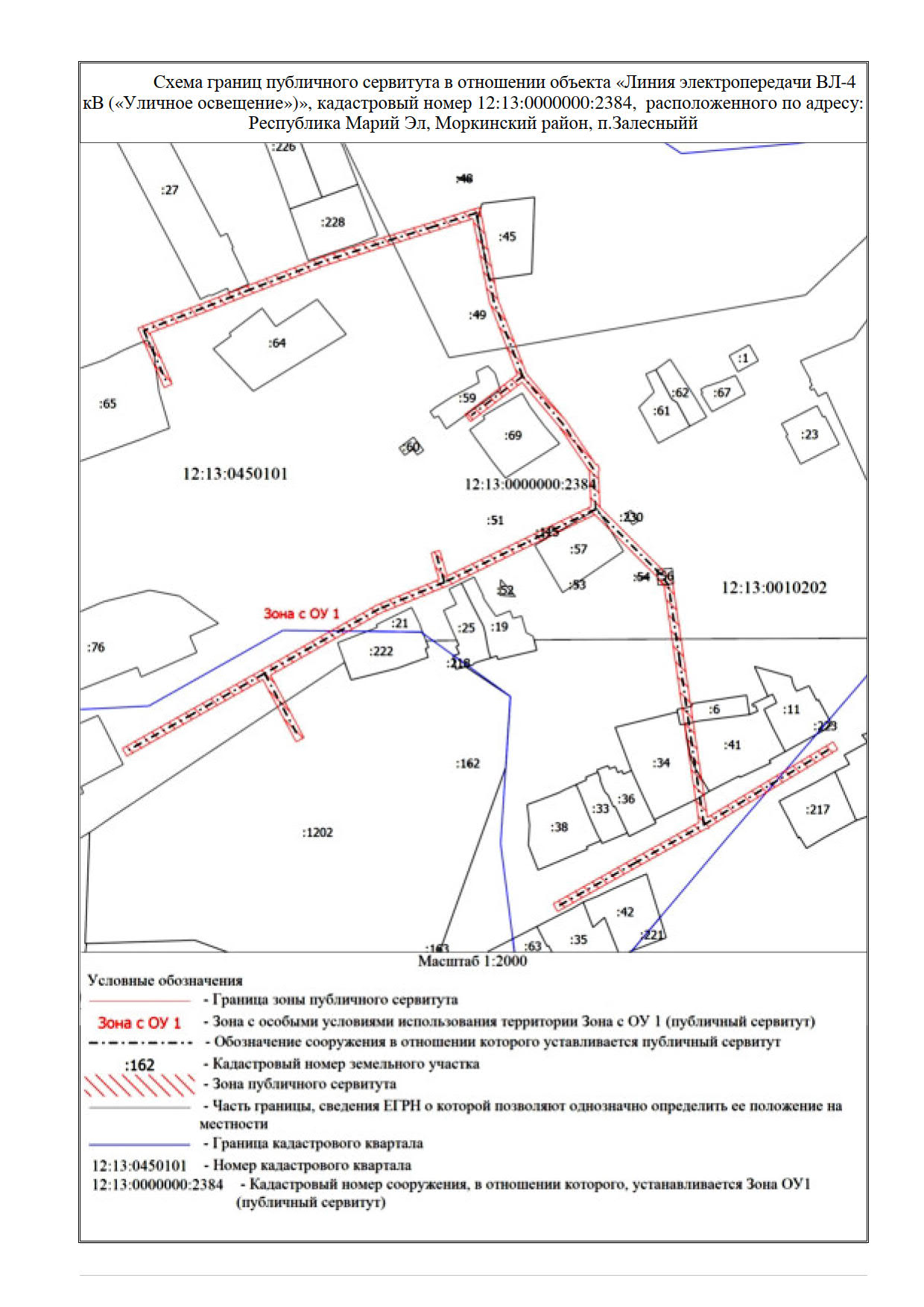 